2021年度水利部珠江水利委员会考试公务员面试递补名单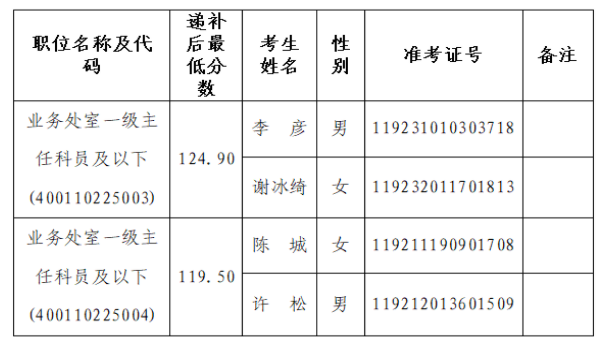 